ΠΡΟΣΚΛΗΣΗΟ ΦΑΕΘΩΝ Α.Ο. Πάτρας σε συνεργασία με τον Α.Π.Σ. ΠΡΟΜΗΘΕΑ και το Α.Σ.ΑμεΑ ΗΦΑΙΣΤΟΣ σας προσκαλεί την Δευτέρα 5 Οκτωβρίου 2015 στις 7μμ στο 4ο ΕΠΑΛ Πάτρας στην εκδήλωση με θέμα: "Διάδοση των αποτελεσμάτων της Ευρωπαϊκής Ημέρας Αθλητισμού για Όλους"του ευρωπαϊκού προγράμματος Erasmus plus Sport, κατηγορία Non for Profit Sport EventsΣτόχος: προώθηση της κοινωνικής ένταξης και των ίσων ευκαιριών αλλά και την αύξηση της σωματικής δραστηριότητας.Συζήτηση για μελλοντική διοργάνωση βιωματικής δράσης με αγώνες σε πραγματικές συνθήκες.Πρόγραμμα εκδήλωσης6.45-7.00 Εγγραφές-Εκδήλωση ενδιαφέροντος για την Βιωματική Δράση7.00-7.15 Χαιρετισμοί 7.15-7.30 Συνολική παρουσίαση Ευρωπαϊκής Ημέρας Αθλητισμού για Όλους, Σίντυ Τασούλα, συντονίστρια του προγράμματος 7.30--7.40 Παρουσίαση αποστολής που συμμετείχε στους αγώνες επιτραπέζιας αντισφαίρισης στη Ρώμη, Σπύρος Χουλιάρας εκπαιδευτικός-αθλητής επιτραπέζιας αντισφαίρισης7.40-7.50 Παρουσίαση αποστολής που συμμετείχε στους αγώνες επιτραπέζιας αντισφαίρισης στο Τορίνο, Μιχάλης Καφετζάκης αθλητής επιτραπέζιας αντισφαίρισης7.50-8.00 Κριτική όρων προσαρμοσμένης επιτραπέζιας αντισφαίρισης-Προτάσεις, Κατερίνα Βασιλογάμβρου τεχνική σύμβουλος του προγράμματος, προπονήτρια επιτραπέζιας αντισφαίρισης, εκπαιδευτικός Πρωτοβάθμιας Εκπαίδευσης8.00-8.10 Παρουσίαση αποστολής που συμμετείχε στους αγώνες "Καλαθοσφαίρισης για Όλους" στο Γκροσέττο, Γεράσιμος Μεταξάς Μαριάτος, Γενικός Γραμματέας Α.Σ. ΑμεΑ ΗΦΑΙΣΤΟΣ, Αθλητής του τμήματος καλαθοσφαίρισης με Καρότσι8.10-8.20 Κριτική όρων προσαρμοσμένου αθλήματος, Θανάσης Σουφλιάς αθλητής και προπονητής καλαθοσφαίρισης8.20-8.45 Συζήτηση για τον τρόπο διεξαγωγής της βιωματικής δράσης 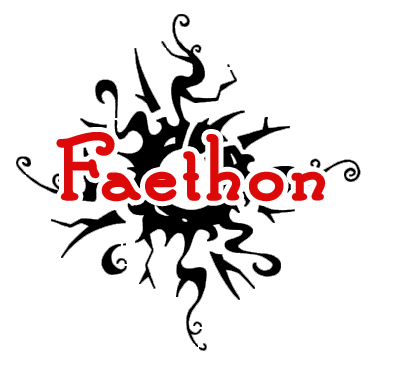 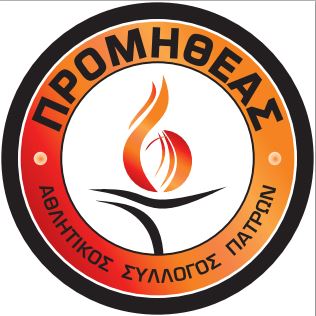 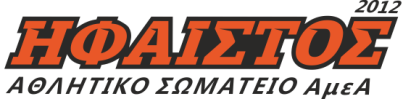 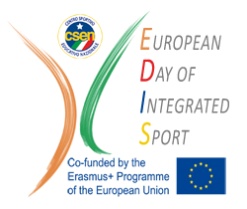 